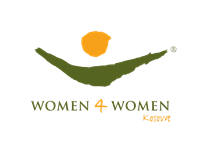 PRIJAVNI OBRAZAC Molimo vas popunite sva polja sa relevantnim informacijama o vašem poslovanju. Ovaj PRIJAVNI OBRAZAC treba da dostavite zajedno sa ostalim pratećim dokumentima. Prijave koje ne sadrže sve relevantne informacije i dokumente, neće se smatrati validnim. 1.OPŠTE INFORMACIJE O POSLOVANJU  2. OPIS DELATNOSTI 4. BANKOVNI PODACI5. IZJAVANaziv poslovanjaBroj i datum registracije poslovanja Kontakt osoba AdresaOpština Broj telefona E-mail:Kojem sektoru/industriji pripada vaše poslovanje?Opišite ukratko vaše poslovanje/delatnost  i kako je pandemija COVID-19 uticala na vaše poslovanje.Koliko radnica je vaše poslovanje imalo pre pandemije i koliko ima sada? Opišite u kratkim crtama kako ce vam zahtevan iznos pomagati (Pisite sumu)Pun naziv vašeg poslovanja kako je napisan u vašem bankovnom računu:Naziv bankarske institucije:Zakonski zastupnik poslovanja:Broj bankovnog računa: Potpisom u nastavku potvrđujemo da su sve informacije u ovom Prijavnom obrascu potpune i tačne, i da nijedan podatak ne može dovesti do bilo kakvog pogrešnog zaključka. Prilikom dobijanja granta:Sredstva iz granta biće korišćena samo u cilju direktnih investicija za razvoj i oporavak poslovanja. Shvatamo i prihvatamo da je sukob interesa definisan kao „sukob između finansijskih i ličnih materijalnih interesa i službenih obaveza korisnika granta“. Prihvatanjem ovog granta, nije kršen gore navedeni princip i obavezujemo se, da za vreme trajanja granta, nećemo prihvatiti nijednu funkciju ili finansijsku ili materijalnu obavezu, koja bi nas mogla dovesti u položaj sukoba interesa. Jasno nam je da realizacija ovog granta neće biti moguća ako je data izjava netačna i nekorektna; Shvatamo da svako naše nekorektno ponašanje prema Kosova – Women 4 Women, koje prevazilazi standardne postupke, rezultiraće ukidanjem mogućnosti da dobijemo grant za naše poslovanje. Obavezujemo se da predamo račune iz investicije i da dostavimo dokumente koji dokazuju ostvarenu investiciju, u skladu sa zahtevima koje je postavilo Kosova Women 4 Women. Molimo vas da priložite ove dokumente:Izjava pod zakletvomDokaz da direktor poslovanja nije pod istragom Kopija lične karte za vlasnicu poslovanja Uverenje o registraciji poslovanja zajedno sa informacijama o vlasništvu i odobrenim delatnostima.Uverenje o fiskalnom broju Dokaz o aktivnom tekućem računu podnosioca prijave u jednoj od banaka koje su licencirane od CBK-aPotvrda da poslovanje nije u stečaju Obrazac za godišnje prijavljivanje i plaćanje poreza na dobit korporacije (CD) (2019 i 2020. godina)Ime i prezime direktora PotpisDatum